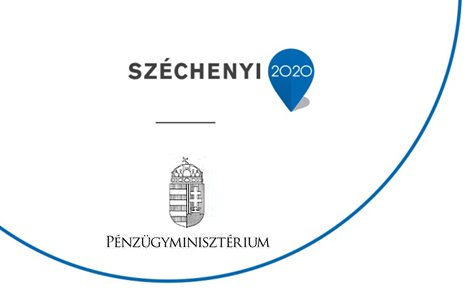 A Helyi Bíráló Bizottság (HBB) ülés jegyzőkönyveAlapadatokAz ülés megnyitása, határozatképesség megállapítása, összeférhetetlenségAz elnök köszönti a megjelenteket és megvizsgálja a határozatképességet. Megállapítja, hogy a HBB összesen  5 fő szavazati joggal rendelkező tagja közül 5  fő jelen van. A jelen lévő szavazati joggal rendelkező tagok száma alapján a szektorok aránya megfelel a HBB ügyrendjében foglaltaknak. Fentiek alapján megállapította a Bizottság határozatképességét és az ülést megnyitotta. Felkérte egyúttal a munkaszervezet jelenlévő képviselőjét a jegyzőkönyv elkészítésére, illetve Böröcz István állandó tagot a hitelesítésére.Az elnök megállapította, hogy a megtárgyalandó helyi támogatási kérelmekkel kapcsolatosan összeférhetetlenség nem merült fel.Az érintett HBB tag a releváns támogatási kérelem megvitatásában és az azzal kapcsolatos döntéshozatalban nem vesz részt. A napirend elfogadásaAz elnök ismerteti a tervezett napirendi pontokat:A napirend elfogadásaA TOP 7.1.1-16-H-030-1.1, „Helyi értékeken alapuló közösségi programok” c. felhívás és a beérkezett támogatási kérelmek összefoglaló ismertetése Az egyes helyi támogatási kérelmek és azok értékelésének megvitatásaJavaslat a helyi támogatási kérelmek rangsorárólEgyebekAz ülés lezárásaNapirend megtárgyalásaSzavazás:A HBB határozata a napirendről:5 támogató igen, ellenszavazat nem voltA TOP 7.1.1-16-H-030-1.1, „Helyi értékeken alapuló közösségi programok” c. felhívás és a beérkezett támogatási kérelmek összefoglaló ismertetéseA munkaszervezet képviselője röviden ismerteti a felhívást, valamint áttekintést nyújt a beérkezett támogatási kérelmekről az alábbiak alapján.Vita, kérdések:Kérdés: Válasz: A HBB ülésre felterjesztett helyi támogatási kérelmek és azok értékelésének megvitatásaA munkaszervezet képviselője bemutatja a helyi támogatási kérelmet és annak értékelését. (szóban tájékoztatás)Vita, kérdések: NincsSzavazás: 5 igenA HBB határozata: a beadott pályázatot a HBB elfogadja és továbbküldi a HACS vezetőnek és az IHnak elfogadásra. V.2 A HACS munkaszervezte által jogosultnak ítélt, tartalmi értékelésen átesett helyi támogatási kérelmek egyenként, a helyi projekt értékelési lapja alapjánA helyi támogatási kérelem azonosítója: 2019-1.1-03A helyi támogatási kérelem címe: Helyi értékekre épülő, identitást növelő közösségi programok 2020 II. félévébenA támogatást igénylő neve: Balatonfüred Kulturális Közgyűjtemény Fenntartó Nonprofit Kft.Az igényelt támogatás összege: 5 924 405 FtA projekt tartalmának rövid összegzésemegvalósítandó tevékenységek (ismétlődő, a helyi értékeken alapuló, mindenki számára ingyen látogatható rendezvényektervezett eredmények: 50%-os növekedés a látogatottságbanmérföldkövek: 2 mérföldkő, az egyes programok befejezésekorindikátor vállalások: teljes lakosság (13 eFő) megcélzása és 30 eFő látogatottsága, 2 részprogram: Borhetek és Fúvószenekari találkozó.Tartalmi értékelésen elért pontszám 5 igen és 13 pontVita, kérdések: Füredkultnak van még kerete a 40% határ figyelembevételével?  (Böröcz István)Válasz: Igen kereken 3 mFt, amely a következő pályázat tárgya (Kérész Attila).  Ezt folyamatosan monitorozzuk mindjárt a pályázat beadásakor, sőt már az animáció során.  Szavazás: 5 igenA HBB határozata: a beadott pályázatot a HBB elfogadja és továbbküldi a HACS vezetőnek és az IHnak elfogadásra. Javaslat a helyi támogatási kérelmek rangsorárólElutasításra javasolt helyi támogatási kérelmek *pl: Benyújtási határidő után érkezett / Nem hiánypótolható dokumentumok hiánya, nem megfelelősége / Jogosultsági kritériumoknak való nem megfelelés hiánypótlást követően / Tartalmi értékelés során nem érte le a helyi felhívásban meghatározott minimális pontszámot (ha releváns) / Jogosultsági ellenőrzés és tartalmi értékelés alapján támogatható forráshiány miatt elutasítottTámogatásra javasolt helyi támogatási kérelmek (pontszám szerint csökkenő sorrendben)Újraértékelésre visszaküldött helyi támogatási kérelemÚjbóli jogosultsági ellenőrzésre ellenőrzésre visszaküldött helyi támogatási kérelemEgyebekAz ülés lezárásaAz elnök megköszönte a bizottsági tagok munkáját és megállapította, hogy a döntési folyamat mindenben megfelelt a vonatkozó ügyrendnek. A HBB ülése során eljárási szabálytalanság nem merült fel, az ülést lezárta.MellékletekJelenléti ívÉrtékelési lapok* HACS elnökHACS megnevezéseHACS megnevezéseBalatonfüred Helyi KözösségHBB ülés időpontjaHBB ülés időpontja2019. október 21. HBB ülés helyszíneHBB ülés helyszíneBalatonfüred, Polgármesteri HivatalJelenlévők (jelenléti ív alapján)állandó HBB tagok, szavazati joggal (fő)dr. Tárnoki Richárd, Forsthoffer Ágnes, Héhn Zsuzsanna, Hegedűs Szabolcs, Böröcz IstvánJelenlévők (jelenléti ív alapján)meghívott HBB tagok, tanácskozási joggal (fő)Kérész AttilaTávol van (állandó, szavazati joggal rendelkező tag/ok)Távol van (állandó, szavazati joggal rendelkező tag/ok)Póttagként részt veszPóttagként részt veszÉrintett helyi felhívás címeÉrintett helyi felhívás címeHelyi értékeken alapuló közösségi programokÉrintett helyi felhívás kódszámaÉrintett helyi felhívás kódszámaTOP 7.1.1-16-H-030-1.1Támogatási keretösszegTámogatási keretösszeg33 304 405 (Az 1. szakaszban 1 és 3. szakaszban 2 pályázat érkezett be.  A maradék keretösszeg 5 924 405 Ft)Meghirdetés időpontjaMeghirdetés időpontja2018. 09.24.Benyújtás határidejeBenyújtás határideje2019.09.30.Helyi támogatási kérelem sorszámaHelyi támogatási kérelem címeÉrintett HBB tagHelyi támogatási kérelmek száma (db)Helyi támogatási kérelmek által igényelt támogatás összege (Ft)Benyújtási határidőig beérkezett helyi támogatási kérelmek (, az elutasításra és a támogatásra javasolt kérelmek összesen)Benyújtási határidőig beérkezett helyi támogatási kérelmek (, az elutasításra és a támogatásra javasolt kérelmek összesen)15 924 405Elutasításra javasolt helyi támogatási kérelmek az elutasítás indoka alapjánBenyújtási határidő után érkezett 0Elutasításra javasolt helyi támogatási kérelmek az elutasítás indoka alapjánNem hiánypótolható dokumentumok hiánya, nem megfelelősége0Elutasításra javasolt helyi támogatási kérelmek az elutasítás indoka alapjánJogosultsági kritériumoknak való nem megfelelés hiánypótlást követően0Elutasításra javasolt helyi támogatási kérelmek az elutasítás indoka alapjánTartalmi értékelés során nem érte le a helyi felhívásban meghatározott minimális pontszámot (ha releváns)0Elutasításra javasolt helyi támogatási kérelmek az elutasítás indoka alapjánElutasításra javasolt projekt összesen:0Támogatásra javasolt helyi támogatási kérelmekTámogatásra javasolt helyi támogatási kérelmek15 924 405Helyi támogatási kérelem sorszámaHelyi támogatási kérelem címeElutasítás indoka*Helyi támogatási kérelem sorszámaHelyi támogatási kérelem címeTartalmi értékelésen elért pontszámA támogatás javasolt összegA helyi támogatási kérelem támogatása esetén fennmaradó forrás (elvi keret) (Ft)2019-1.1-03Helyi értékekre épülő, identitást növelő közösségi programok 2020 II félévében5 igen és 13 pont (max.5 igenből és max. 18-ból)5 924 405 Ft0TARTALÉKLISTA (opcionális)TARTALÉKLISTA (opcionális)TARTALÉKLISTA (opcionális)Helyi támogatási kérelem sorszámaHelyi támogatási kérelem címeTartalmi értékelésen elért pontszámÚjraértékelés szükségességének indoklásaHelyi támogatási kérelem sorszámaHelyi támogatási kérelem címeÚjbóli ellenőrzés szükségességének indoklásaNévAláírásA jegyzőkönyvet 2019.10.21. készítetteKérész AttilaA jegyzőkönyvet 2019.10.21. hitelesítetteBöröcz IstvánA jegyzőkönyvet 2019.10.22.. ellenjegyezte*dr. Bóka István